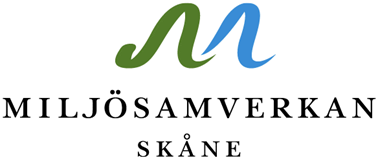 Lägesrapport april 2021Niklas har sedan mars 2020 haft andra arbetsuppgifter inom Länsstyrelsens Covid-19 stab.  Detta har medfört att arbetet med Miljösamverkan Skåne har begränsats till cirka 20 % från i vanliga fall 50 %.  Miljösamverkan Skånes verksamhetsplan finns på hemsidan.Projekt enligt VP 2021Handläggning i praktiken av förorenade massor (januari 2021 – december 2022)Styrgruppen beslutade att flytta fram projektet från 2020 till 2021 på grund av en pågående uppdatering av handboken 2010:1 från Naturvårdsverket. Tre möten har hållits med deltagare från Lund, Helsingborg, Hörby, Landskrona, Kristianstad och Länsstyrelsen. Projektstarten blev något försenad pga färre resurser inom Miljösamverkan Skåne. Kontakt har tagits med Naturvårdsverket om tidsplanen för de fyra nya vägledningarna som ersätter den tidigare handboken samt övriga uppdrag av betydelse för projektområdet. Tyvärr tackade deltagaren från Jönköpings kommun nej pga. ändrade arbetsuppgifter. Se även separat PowerPoint ”Hur hanterar vi projekt massor”.   Bassängbad (januari 2021 – december 2021)I projektgruppen ingår deltagare från Lund (2 pers.), Ängelholm, Lomma och Arbets-och miljömedicin Syd. I februari kom nya allmänna råd och vägledning om bassängbad från Folkhälsomyndigheten (FoHM) som nu ska börja användas. Syftet med projektet är öka kvaliteten på tillsynen genom kunskap om bland annat reningsteknik och att samordna bedömningar. Vi vill också fokusera på hälsan i ett brett perspektiv, både risker och fördelar med bassängbad. Projektet ska i längden ge bättre kvalitet på bassängbaden och mindre risk för olägenhet. Gruppen arbetar med projektbeskrivningen, vilken ska färdigställas efter FoHMs seminarium om den nya vägledningen som hålls den 22 april.  Skönhetssalonger (april 2021 – mars 2022)Socialstyrelsens nya allmänna råd och vägledning har blivit uppskjutna till årsskiftet 2021/2022. Därför skjuts även projektet fram. Kvicksilversanering VA avloppsrör vid tandläkarkliniker (april 2021 – december 2022)Projektet har inte startat.E-handel livsmedel (augusti 2021 – juli 2022)Projektet har inte startat. Det har inte varit något intresse för att ingå i projektarbetsgruppen. Projekt enligt VP 2020Vatten i Skåne (januari 2020 – december2021)I projektgruppen ingår deltagare från Helsingborg (2 pers.), Kristianstad (2 pers.), Ängelholm, Trelleborg och Länsstyrelsen. Inom projektet ska gruppen planera en utbildning, ta fram informationsmaterial (till verksamhetsutövare och boende), material för tillsyn samt driva en tillsynskampanj. Det övergripande syftet ska vara att kommunerna ska bedriva tillsyn och jobba förebyggande genom information. Tillsynen ska vara enkel och tydlig, det material som tas fram ska användas som ett verktyg. Utbildningen genomfördes 2020 och materialet beräknas vara färdigt i mars. Starten för tillsynskampanjen har blivit framflyttad från mars till april. Projekt om ABP (november 2020 – september 2021)Projektstart skulle varit i augusti men blev uppskjuten till den 4 november. I projektgruppen ingår deltagare från Osby, Malmö, Kristianstad och Hörby – samtliga är livsmedelsinspektörer (det var ingen inspektör från lantbrukssidan som anmälde sia att delta).  Gruppen är eniga om att det redan finns mycket framtaget material inom ämnet bland annat en informationsbroschyr från Malmö och checklistor från olika kommuner. Vi kommer att återanvända så mycket som möjligt av det materialet för att begränsa arbetsinsatsen för gruppens deltagare. Projektet kommer att ha inriktning på ABP-kontroll i stora butiker. Materialet som ska tas fram är en handledning, en checklista och en informationsbroschyr. Kontrollkampanjen ska inledas den 1 april, och materialet beräknas vara färdigt strax innan. Det material som finns framtaget för lantbrukssidan kommer att samlas ihop så att det blir lätt för andra inspektörer att få en överblick (material från Miljösamverkan Jönköpings län).Projekt om små avlopp (oktober 2020 – december 2021) Projektstarten skulle varit i oktober, men är uppskjuten till den 13 november. I projektgruppen ingår deltagare från Lund, Osby, Skurup, Trelleborg och Länsstyrelsen. Fem arbetsmöten har hittills hållits och nästa är den 24 mars. Inriktningen kommer att bli minireningsverk tom 25 personekvivalenter (PE). Ett stöd för tillståndsgivning och prövning tas fram samt ett stöd för tillsyn av befintliga anläggningar. Det blir även ett informationsmaterial riktat till verksamhetsutövarna. En halvdag med utbildning och presentation av framtagit material hålls i slutet av oktober. Projektbeskrivningen är framtagen och sänds inom kort till styrgruppen.Förstudie och kontroll inom dagvattentillsyn och Tillsyn av U.-verkstäder och tvättar med bristerOvanstående ska enligt verksamhetsplanen inte genomföras som projekt, men på hemsidan ska det finnas utrymme för att dela material. Detta är inte påbörjat. Projekt enligt VP 2019
Tillsyn av integrerat växtskydd (mars 2019 – mars 2021)Projektet startades i mars 2019. I gruppen ingår deltagare från Malmö, Lund (2 personer), Ängelholm, Kristianstad och Länsstyrelsen (3 personer). Niklas projektleder. Syftet är att minska användningen av kemiska bekämpningsmedel inom lantbruket och utgör en fortsättning av det projekt Jordbruksverket och KEMI genomförde 2015. Arbetsgruppen har en god kompetens med bland annat vattenexpertis samt utbildare i behörighet för yrkesmässig användning av bekämpningsmedel vid Länsstyrelsen. Utöver dessa ingår även fyra kommunala miljöinspektörer med erfarenhet av tillsyn av landbruk. Arbetsgruppen har arbetat fram förslag till inriktning genom att ta fram ett förebyggande utbildande material riktat till lantbruken inkl. goda exempel på hur integrerat växtskydd kan användas i praktiken. Tillsynsprojektet ska kunna genomföras vid ordinarie tillsynsbesök. En reviderad mer användbar checklista har tagits fram tillsammans med en lathund. För att underlätta inrapportering av resultat har en digital enkät tagits fram genom webbverktyget Webropol. Uppstartsmöte med utbildning hölls 18 september 2019 på Bollerups Naturbruksgymnasium. I oktober 2019 påbörjas tillsynsdelen för de kommuner som har den möjligheten. För övriga kommuner genomförs tillsynen tom juni 2020 och det är en ändring jämfört med projektbeställningen som beredningsgruppen fann skäligt. Därefter sker utvärdering och slutredovisning inklusive rapportering till styrgruppen. Totalt deltog 43 personer. Inbjudan och dagsprogram finns här. Utvärderingen visade på bra resultat för uppstartsdagen i förhållande till projektbeskrivningens mål. Målet var betyg 4 av 5 på en femgradig skala vilket nåddes med viss marginal. Projektets tillsynsdel löper egentligen ut i juni 2020 men är förlängd till och med mars 2021.Övrigt arbeteSamverkan kring kemikaliefrågor  Kemikalienätverket har en ny e-postadress som når ut till samtliga deltagare som är 35 st. kemikalienatverket.skane@lansstyrelsen.se Önskar man enbart komma i kontakt med Länsstyrelsens handläggare som arbetar med kemikaliefrågor når man dem på: kemi.skane@lansstyrelsen.seNästa träff i kemikalienätverket är 11 mars 2021. Samverkan för dricksvattenVårens träff inom dricksvattennätverket är den 8 april flyttades fram till den 20 maj, på grund av att det inte kommit in några frågor etc till nätverket. Samverkan för hälsoskydd - Hälsoskyddsdag En digital hälsoskyddsdag arrangeras den 17 november. Någon hälsoskyddsdag för 2021 är inte ännu planerad, men en inbjudan om att ingå i planeringsgruppen skickas ut under april. Länsmöte för livsmedelskontrollInget länsmöte är planerat. Innan Coronakrisen hade vi nedanstående planering, vi hoppas kunna återgå till den framöver. För att skapa en bättre och framför allt en mer hållbar struktur på Länsmötena för livsmedelskontroll ska Länsstyrelsen Skåne och Kommunförbundet, inom Miljösamverkan, tydligare arrangera mötena tillsammans. Det kommer att innebära att vi har ett återkommande upplägg på mötena, till exempel:Livsmedelsverket har ordet (det ska som tidigare finnas möjlighet att skicka in frågor i förväg)Information från Länsstyrelsen SkåneInformation från Miljösamverkan (om det finns planerade eller pågående projekt eller aktiviteter inom livsmedel)Information från Smittskydd Skåne (förutsatt att de har möjlighet att delta)Samverkanspunkt; gruppdiskussioner/case kring frågor som deltagarna själv förbereder inför mötetUtvärdering av träffenBesök på miljöförvaltningar/miljöförbundVerksamhetsledarna ska besöka kommunerna för att lyssna av deras behov, träffa inspektörer och få idéer och inspiration för att kunna utveckla samverkan. En uppföljning av den stora utvärderingen 2017. Aktiviteten är inte påbörjad.HemsidanMiljösamverkan Skånes nya hemsida fungerar bra och uppdateras löpande. Samhällsplanering och hälsosam miljö - Hur använder vi kunskapen? 
Det finns planer på att arrangera en hälsoskyddsdag om samhällsplanering under 2020 men datum är inte spikat. 